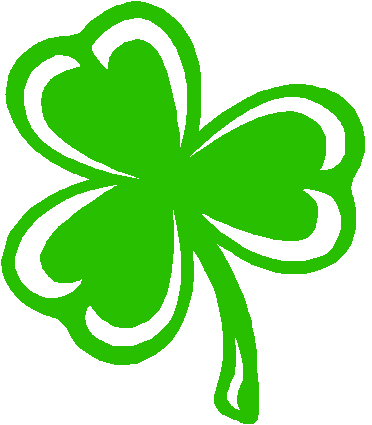 COVID19: Clavering Primary Parent Briefing September 2020As you are aware, the government guidance has been received and we are delighted to confirm that we are able to welcome all children back to school in September. We are really pleased that all our children will be together again as we have missed you all. The purpose of this communication is to outline, to all parents and carers, the measures that school leaders and staff will be taking to – as best we can – to maintain the safety of your children and our school team. It is also intended to give you an insight into how life at school will change for pupils whilst government COVID-19 measures are in force. A Parent Guidance information sheet has been produced for parents, which can be shared with children, before they return in September. The government guidance reinforces our message that it is important to get all our children back to school. It explains:“Now, the circumstances have changed. The prevalence of coronavirus (COVID-19) has decreased, our NHS Test and Trace system is up and running, and we are clear about the measures that need to be in place to create safer environments within schools. Returning to school is vital for children’s education and for their wellbeing. Time out of school is detrimental for children’s cognitive and academic development, particularly for disadvantaged children. This impact can affect both current levels of learning and children’s future ability to learn, and therefore we need to ensure all pupils can return to school sooner rather than later. The risk to children themselves of becoming severely ill from coronavirus (COVID-19) is very low and there are negative health impacts of being out of school. We know that school is a vital point of contact for public health and safeguarding services that are critical to the wellbeing of children and families. Lower academic achievement also translates into long-term economic costs due to having a less well qualified workforce. This affects the standard of living that today’s pupils will have over the course of their entire life. For many households, school closures have also affected their ability to work. As the economy begins to recover, we need to remove this barrier so parents and carers can return to work.” The government has also updated the guidance on what parents and carers need to know about early years’ providers, schools and colleges during the coronavirus (COVID-19) outbreak. They have added content on summer provision, school uniform and a package of support worth £1 billion to support pupils to catch up. We have updated content on school meals and the Covid Summer Food Fund. The guidance can be found here: https://www.gov.uk/government/publications/what-parents-and-carers-need-to-know-about-early-years-providers-schools-and-colleges-during-the-coronavirus-covid-19-outbreak/what-parents-and-carers-need-to-know-about-early-years-providers-schools-and-colleges-during-the-coronavirus-covid-19-outbreak In addition the government have produced leaflets and films for parents of children in primary school. The leaflets can be found here: https://coronavirusresources.phe.gov.uk/schools-/resources/leaflets/  The film for primary school pupils can be found here:https://www.youtube.com/watch?v=BiefaCf2fvY . Systems of controlThis is the set of actions schools must take. They are grouped into ‘prevention’ and ‘response to any infection’ and are outlined in more detail in the sections below.Prevention:1) minimise contact with individuals who are unwell by ensuring that those who have coronavirus (COVID-19) symptoms, or who have someone in their household who does, do not attend school2) clean hands thoroughly more often than usual3) ensure good respiratory hygiene by promoting the ‘catch it, bin it, kill it’ approach4) introduce enhanced cleaning, including cleaning frequently touched surfaces often, using standard products such as detergents and bleach5) minimise contact between individuals and maintain social distancing wherever possible6) where necessary, wear appropriate personal protective equipment (PPE)Numbers 1 to 4 must be in place in all schools, all the time.Number 5 must be properly considered and schools must put in place measures that suit their particular circumstances.Number 6 applies in specific circumstances.Response to any infection7) engage with the NHS Test and Trace process8) manage confirmed cases of coronavirus (COVID-19) amongst the school community9) contain any outbreak by following local health protection team adviceNumbers 7 to 9 must be followed in every case where they are relevant.Handwashing Coronavirus (COVID-19) is an easy virus to kill when it is on skin. This can be done with soap and running water or hand sanitiser. Schools must ensure that pupils clean their hands regularly, including when they arrive at school, when they return from breaks, when they change rooms and before and after eating. Regular and thorough hand cleaning is going to be needed for the foreseeable future. There will be enough hand washing or hand sanitiser ‘stations’ available so that all pupils and staff can clean their hands regularlyWe will ensure supervision of hand sanitiser use given risks around ingestion. Small children and pupils with complex needs should continue to be helped to clean their hands properly. We will build these routines into school culture, supported by behaviour expectations and helping ensure younger children and those with complex needs understand the need to follow them.Respiratory hygieneThe ‘catch it, bin it, kill it’ approach continues to be very important, so we continue to have tissues and bins available in the school to support pupils and staff to follow this routine. As with hand cleaning, schools must ensure younger children and those with complex needs are helped to get this right, and all pupils understand that this is now part of how school operates. Public Health England does not (based on current evidence) recommend the use of face coverings in schools. This evidence will be kept under review. They are not required in schools as pupils and staff are mixing in consistent groups, and because misuse may inadvertently increase the risk of transmission. There may also be negative effects on communication and thus education. Face coverings are required at all times on public transport (for children, over the age of 11) or when attending a hospital as a visitor or outpatient.Year group bubblesConsistent groups reduce the risk of transmission by limiting the number of pupils and staff in contact with each other to only those within the group. They have been used in schools in the summer term in recognition that children, and especially the youngest children, cannot socially distance from staff or from each other and this provides an additional protective measure. Maintaining distinct groups or ‘bubbles’ that do not mix makes it quicker and easier in the event of a positive case to identify those who may need to self-isolate, and keep that number as small as possible.However, the use of small groups restricts the normal operation of schools and presents both educational and logistical challenges, including the cleaning and use of shared spaces, such as playgrounds, dining halls, and toilets, and the provision of specialist teaching. In this guidance for the autumn term, maintaining consistent groups remains important, but given the decrease in the prevalence of coronavirus (COVID-19) and the resumption of the full range of curriculum subjects, we will change the size of the bubbles within our system of controls and increase the size of these groups to class group bubbles.  In order to ensure that staff across the school can support SEN, Learning Mentor, Booster, PPA cover for staff, DHT cover, class LSA support we have restricted this movement to just two class bubbles.  Sport coaches and Forest School leaders can support across the school as this will be based outside.In order to preserve school ‘bubbles’, we need to ensure our after-school clubs remain in these year group bubbles too. Year 6 and Reception will still be able to be buddies and Year 5 and Year 1 ‘Friends in Five’, but this will be organised differently whilst we are under these conditions.There are plans for PE, cross school competitions to take place, but again they will be organised differently.Social Distancing In the classroom allocated to your child’s ‘bubble’, children will be required to only use their allocated desk. The classrooms have already been set up and all desks face the front. The children will be given a zippy wallet with their own allocated stationery. As a school, we are limiting the sharing of equipment and whenever equipment must be used, it will be thoroughly decontaminated, after use, by an adult. There will be some equipment that will only be shared within the class bubble.The corridor cloakrooms will not be operational and instead, coats and bags will need to be left on the child’s seat or under the desk.  We will encourage children not to use school bags.If it is felt that your child frequently and wilfully contravenes social-distancing expectations thus endangering themselves and others, the school reserves the right to request that they no longer continue to attend Clavering Primary School, whilst government COVID-19 measures are in place.What Does My Child Need?Water bottleSun hat (if needed)Coat (if needed)Hand sanitiser (if possible)Packed lunch (if needed)Reading bookWe ask that children limit what they bring into school to only these items to avoid contamination between home and school.Children will continue to wear their school uniform, which ideally would be washed on a daily basis, thereby limiting the risk of cross contamination.Children will come into school in their PE kit in days that they have PE.  Please wear a track suit when it is cold.Entry and exiting school At the start and end of the day, we kindly request that only one parent/carer accompany their child/children to school. In order to minimise the risk of cross infection, pupils will be allocated differing start and pick up times.  These allocated times will the alphabetical to support families with siblings. It is imperative that pupils arrive at the specified time. Please leave your child at the usual gate, where a member of staff will be present, they can then walk round to the class external door.  Most are at the back of the school off the playground and a few at the front.  A member of staff will be at the class door.  Reception and KS1 children may want their parents to lead them to wait outside their classroom door to start with.  Reception will need this until around half term.  There are blue feet marker to guide the children to line up and wait 2 metres apart as each child enters the classroom.  Children go straight in one at a time, there is no playtime before school, as before. We would like you to take your child’s temperature in the morning before your child attends school. Any child with a temperature over 38°C will need to self-isolate and have a test. If your child becomes distressed, staff will try to coax them into school using all their usual strategies. However we will not be able to touch your child and we would suggest if your child is too distressed they return home.All pupils will enter the school by the external door of their respective classroom. Our site team, have worked hard to demarcate the school. Once children are dropped off, parents are asked to leave straight away following the one way system down the drive.At pick up times parents will be guided to wait on the playground, or the front of the school (classroom dependent), 2 metres apart.  Their child will be sent out.  Times will be according to the alphabet.  If you have two children the other will wait with the class teacher until the parent is present.  Once children are collected parents are asked to leave straight away using the one way system down the drive.  If other siblings (eg under school age) are present at pick up times they must stay with the parent at all times.School Lunches Children are requested to bring their own refillable water bottle. All children will be able to order a school meal and the menu will be on our school website. School meals will be charged to their dinner account as normal, or of course, they can bring in a packed lunch.Lunches will be consumed and breaks taken in these specified ‘bubble’ areas.Cleaning Classrooms will be cleaned thoroughly on a daily basis, including high contact areas such as taps, doors, switches.  Each classroom has access to cleaning materials throughout the day in their class bubble. All internal and external doors will be wedged open to minimise the need for pupil and staff contact.Parent ContactWe need to protect all staff including the office staff so school office will remain closed. Parents must not enter the school building unless it is for an essential reason e.g. your child has forgotten their inhaler. If you have any queries, you must telephone or email the school. All parent/ teacher communication will be conducted by telephone/email or using a virtual platform. Response to any infectionWe will require parents and school staff to engage with the NHS Test and Trace process and we will also contact our local Public Health England health protection team for advice if we have a positive test result. We need to ensure that staff members and parents/carers understand that they will need to be ready and willing to:book a test if they are displaying symptoms. Staff and pupils must not come into the school if they have symptoms, and must be sent home to self-isolate if they develop them in school. All children can be tested, including children under 5, but children aged 11 and under will need to be helped by their parents/carers if using a home testing kitprovide details of anyone they have been in close contact with if they were to test positive for coronavirus (COVID-19) or if asked by NHS Test & Traceself-isolate if they have been in close contact with someone who develops coronavirus (COVID-19) symptoms or someone who tests positive for coronavirus (COVID-19)Anyone who displays symptoms of coronavirus (COVID-19) can and should get a test. Tests can be booked online through the NHS testing and tracing for coronavirus website, or ordered by telephone via NHS 119 for those without access to the internet. Essential workers, which includes anyone involved in education or childcare, have priority access to testing. The government will ensure that it is as easy as possible to get a test through a wide range of routes that are locally accessible, fast and convenient. We will release more details on new testing avenues as and when they become available. We will ask parents and staff to inform them immediately of the results of a test:if someone tests negative, if they feel well and no longer have symptoms similar to coronavirus (COVID-19), they can stop self-isolating. They could still have another virus, such as a cold or flu – in which case it is still best to avoid contact with other people until they are better. Other members of their household can stop self-isolating.if someone tests positive, they should follow the ‘stay at home: guidance for households with possible or confirmed coronavirus (COVID-19) infection’ and must continue to self-isolate for at least 10 days from the onset of their symptoms and then return to school only if they do not have symptoms other than cough or loss of sense of smell/taste. This is because a cough or anosmia can last for several weeks once the infection has gone. The 10-day period starts from the day when they first became ill. If they still have a high temperature, they should keep self-isolating until their temperature returns to normal. Other members of their household should continue self-isolating for the full 14 days.Manage confirmed cases of coronavirus (COVID-19) amongst the school communityWe will take swift action when we become aware that someone who has attended has tested positive for coronavirus (COVID-19). We will contact the local health protection team. This team will also contact schools directly if they become aware that someone who has tested positive for coronavirus (COVID-19) attended the school – as identified by NHS Test and Trace.The health protection team will carry out a rapid risk assessment to confirm who has been in close contact with the person during the period that they were infectious, and ensure they are asked to self-isolate.The health protection team will work with us in this situation to guide us through the actions we will need to take. Based on the advice from the health protection team, schools must send home those people who have been in close contact with the person who has tested positive, advising them to self-isolate for 14 days since they were last in close contact with that person when they were infectious. Close contact means: direct close contacts - face to face contact with an infected individual for any length of time, within 1 metre, including being coughed on, a face to face conversation, or unprotected physical contact (skin-to-skin)- proximity contacts - extended close contact (within 1 to 2 metres for more than 15 minutes) with an infected individual- travelling in a small vehicle, like a car, with an infected personThe health protection team will provide definitive advice on who must be sent home. To support them in doing so, we will keep a record of pupils and staff in each group, and any close contact that takes places between children and staff in different groups. Household members of those contacts who are sent home do not need to self-isolate themselves unless the child, young person or staff member who is self-isolating subsequently develops symptoms. If someone in a class or group that has been asked to self-isolate develops symptoms themselves within their 14-day isolation period they should follow ‘stay at home: guidance for households with possible or confirmed coronavirus (COVID-19) infection’. They should get a test, and:if the test delivers a negative result, they must remain in isolation for the remainder of the 14-day isolation period. This is because they could still develop the coronavirus (COVID-19) within the remaining days.if the test result is positive, they should inform their setting immediately, and must isolate for at least 10 days from the onset of their symptoms (which could mean the self-isolation ends before or after the original 14-day isolation period). Their household should self-isolate for at least 14 days from when the symptomatic person first had symptoms, following ‘stay at home: guidance for households with possible or confirmed coronavirus (COVID-19) infection’ Although we should not request evidence of negative test results or other medical evidence before admitting children or welcoming them back after a period of self-isolation, we will invite parents to share this information with our school to keep others safe. All parents and staff tested so far have been willing to share their negative test result and we would hope parents will continue to share such information.Contain any outbreak by following local health protection team adviceIf we have two or more confirmed cases within 14 days, or an overall rise in sickness absence where coronavirus (COVID-19) is suspected, we would be advised that we may have an outbreak, and we will continue to work with our local health protection team who will be able to advise if additional action is required.In some cases, health protection teams may recommend that a larger number of other pupils self-isolate at home as a precautionary measure – perhaps the whole site or year group. As we will be implementing controls from this list, addressing the risks we have identified and therefore reducing transmission risks, whole school closure based on cases within the school will not generally be necessary, and will not be considered except on the advice of health protection teams.In consultation with the local Director of Public Health, where an outbreak in a school is confirmed, a mobile testing unit may be dispatched to test others who may have been in contact with the person who has tested positive. Testing will first focus on the person’s class, followed by their year group, then the whole school if necessary, in line with routine public health outbreak control practice.Final noteWe are really pleased to be reopening our school at this difficult time. The staff have really missed the children, the learning and each other.We know school cannot be the same as before COVID 19 and there are many changes that have had to be made to adjust to these new times. However, what has not changed is that we are excited to be together again, learn together and be a community together. Parents and children arrive/ leave in alphabetical order (Children enter and leave by class fire exit).  Parents and children arrive/ leave in alphabetical order (Children enter and leave by class fire exit).  Parents and children arrive/ leave in alphabetical order (Children enter and leave by class fire exit).  Surname initialArrival timeDeparture timeA-H 	8.40 – 8.50   3.00-3.10I – P8.50 – 9.00  	3.10-3.20Q–Z9.00 – 9.103.20 -3.30Reception parents 9.15 (half days in September)/2.45 – separate arrival and departure routineReception parents 9.15 (half days in September)/2.45 – separate arrival and departure routineReception parents 9.15 (half days in September)/2.45 – separate arrival and departure routine